Tomáš Haman, Spinnaker Waste, AnglieÚčastnil jsem se stáže v Portsmouth ve Velké Británii po dobu tří týdnů. Stáž byla umožněna Střední průmyslovou školou elektrotechnickou V Úžlabině 320 a programem Erasmus+. Pracoval jsem ve firmě Spinnaker Waste a náplní mé práce bylo rozebírání elektronických zařízení a následné třídění podle materiálu na železo, hliník, kabely, plast, zdroje a mechaniky.Zlepšil jsem svou schopnost porozumět a komunikovat v cizím jazyce jak se spolupracovníky, tak s cizími lidmi. Vylepšil jsem své veřejné vystupování a poznal jsem novou kulturu a zvyky. Také jsem se naučil lépe se adaptovat v cizím a neznámém prostředí. Ubytován jsem byl spolu s dalším studentem z naší školy u paní Vendy v jednom z jejích pokojů. Jednalo se o dvoulůžkový pokoj s dvěma skříněmi a televizí. Spolu s námi v domě bydlelo dalších 6 studentů: 3 z Itálie, 2 z Polska a 1 z Francie.Součástí ubytování byly i snídaně a večeře. Snídaně byly samoobslužné a na výběr bylo několik druhů marmelád s tousty, nebo křupínky s mlékem. K pití byl sortiment ještě rozšířenější a to jak studené, tak teplé nápoje. Večeře bývaly většinou bezmasé, ale i tak dostatečné k nasycení.Volný čas jsem trávil většinou na pláži s přáteli nebo jsme společně podnikali výlety po ostrově.O víkendech jsme společně s naším doprovodem podnikly výlety po Portsmouth, do Brightonu a na Portchester Castle.Z grantu jsme měli hrazeno ubytování, stravování (snídaně + večeře) a MHD po Portsmouth . Před stáží jsme absolvovaly přípravné kurzy, které probíhali každý druhý týden odpoledne po vyučování, na kterých jsme nejen procvičovali naši angličtinu, ale také jsme se seznamovali s kulturou Anglie.Díky stáži jsem měl možnost podívat se do nové země a vidět jiný životní styl.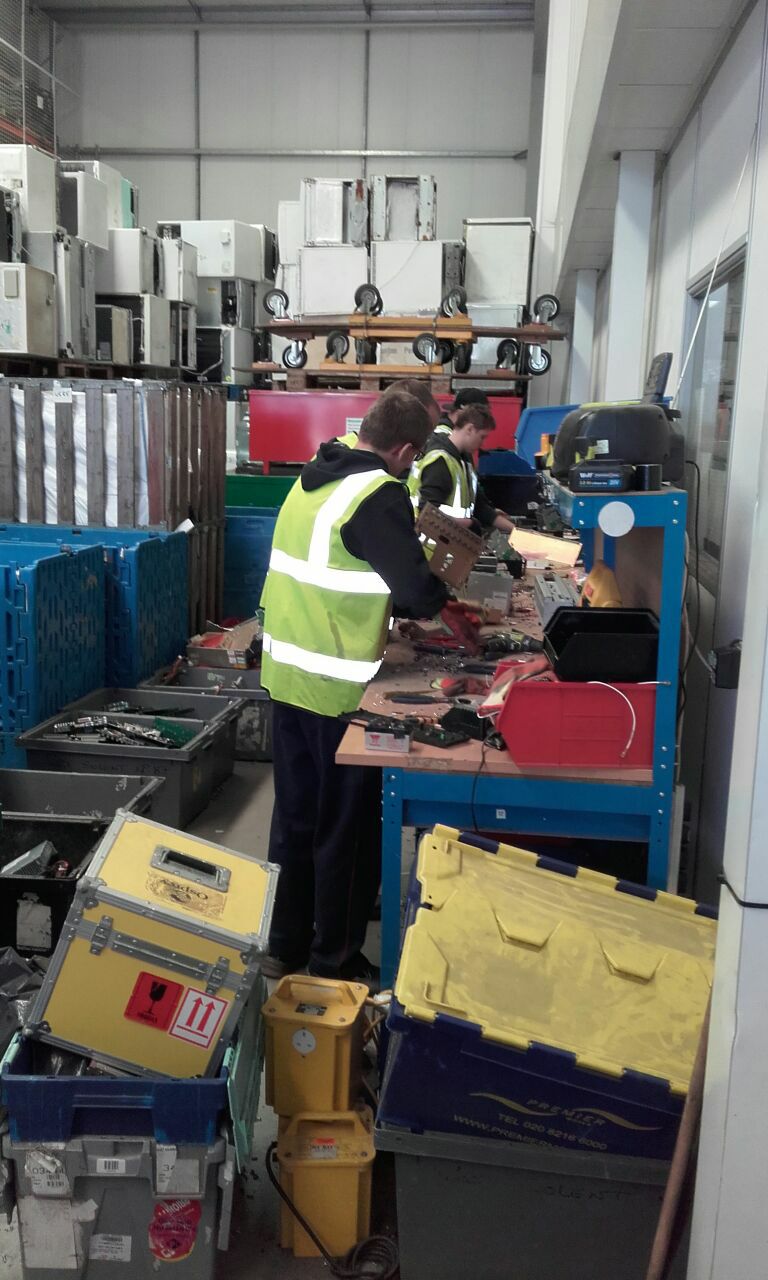 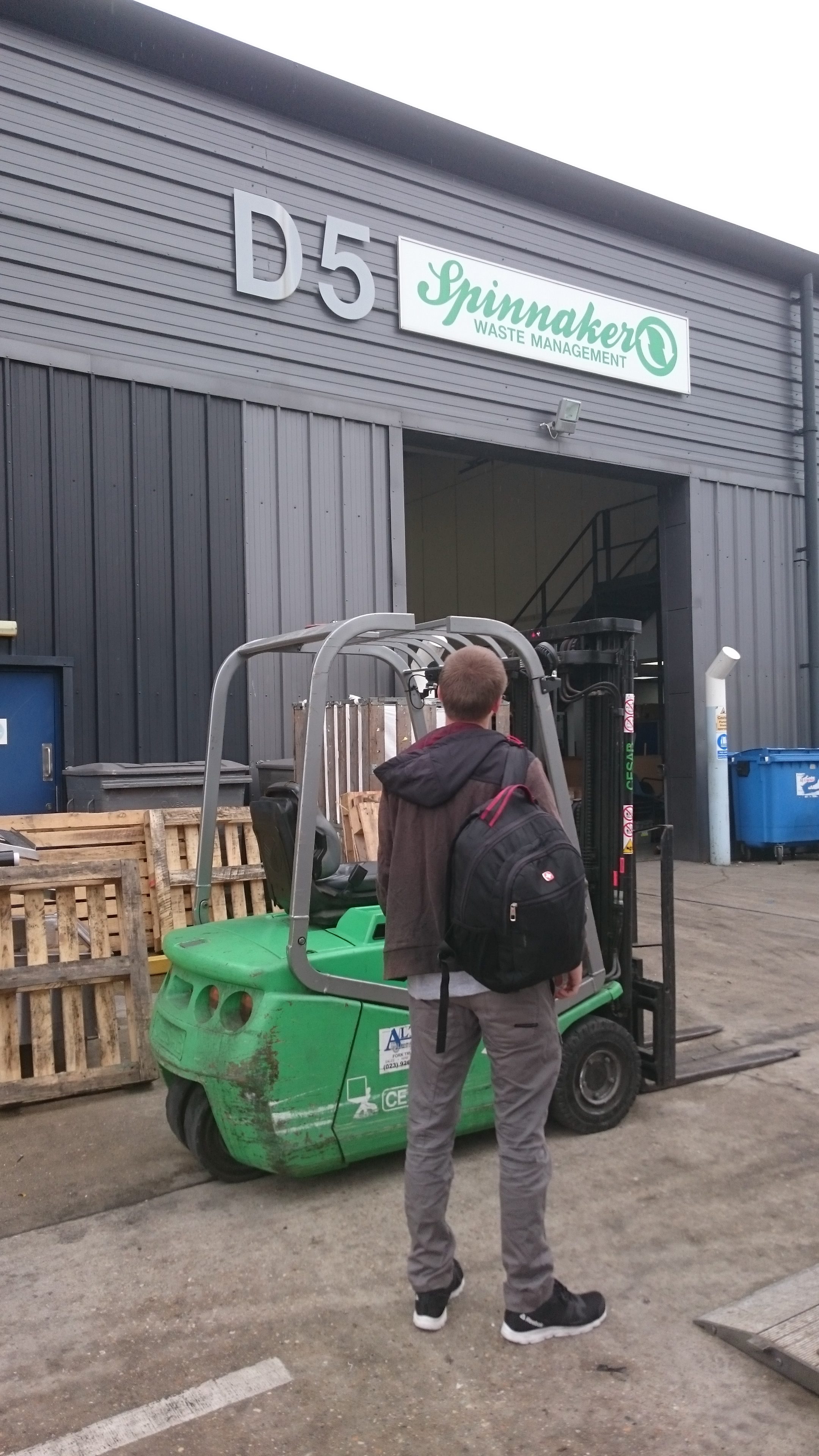 